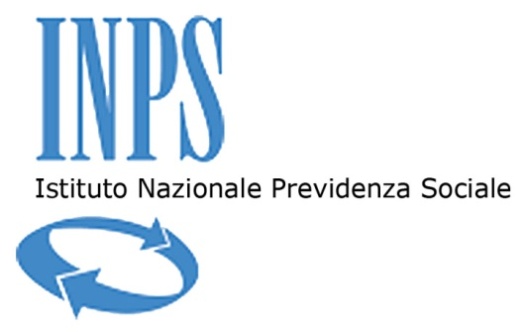 (Schema di offerta, da compilare su carta semplice, su cui va applicata la marca da bollo)Il sottoscritto: ___________________________________________________________Nato a: ________________________il ________________________________________Residente a: _________________________ Provincia di _________________________via/piazza_______________________ n.° _____________________________________in qualità di: (indicare la carica, anche sociale) __________________________________dell’Operatore/Impresa: _____________________________________________con sede nel Comune di:___________________________ Provincia di _____________codice fiscale: ____________________________________________________________partita I.V.A.: ____________________________________________________________telefono: ____________________________________ fax _________________________indirizzo di posta elettronica: _______________________________________________nella dedotta qualità, presenta la seguente Offerta Economica, e accetta esplicitamente ed incondizionatamente tutte le obbligazioni e condizioni contenute nel Disciplinare di Gara, nel Capitolato, nello Schema di Contratto e negli altri allegati, dichiarando di essere disposto ad assumere l’affidamento del «Servizio di incasso mediante M.AV. di contributi non ricompresi nelle modalità di riscossione mediante delega unica e di altre entrate di spettanza INPS» __________il _________________Operatore____________________         Sottoscrizione ______________________(in caso di raggruppamenti temporanei di Operatori Economici o consorzi ordinari non ancora costituiti, la presente Offerta Economica deve essere sottoscritta da tutti gli Operatori raggruppati o consorziati)Operatore____________________         Sottoscrizione ______________________Operatore____________________         Sottoscrizione ______________________Operatore____________________         Sottoscrizione ______________________Operatore____________________         Sottoscrizione ______________________Operatore____________________         Sottoscrizione ______________________Ai sensi e per gli effetti degli art. 1341 e 1342 del codice civile, l’Appaltatore dichiara di avere preso visione e di accettare espressamente le disposizioni contenute nei seguenti articoli del Contratto:  Art. 1 (Definizioni), Art. 2 (Valore giuridico delle premesse e degli allegati), Art. 3 (Oggetto e durata del Contratto), Art. 4 (Modalità generali di esecuzione del Servizio); Art. 5 (Governance dell’esecuzione contrattuale), Art. 6 (Obblighi dell’Appaltatore), Art. 7 (Corrispettivi e modalità di pagamento), Art. 8 (Responsabilità dell’Appaltatore e garanzie), Art. 9 (Avvio dell’esecuzione del Contratto); Art. 10 (Modifica del Contratto durante il periodo di efficacia), Art. 11 (Controlli in corso di esecuzione e verifica di conformità delle prestazioni), Art. 12 (Penali), Art. 13 (Divieto di cessione del Contratto e subappalto),  Art. 14 (Recesso), Art. 15 (Normativa in tema di contratti pubblici e verifiche sui requisiti), Art. 16 (Risoluzione del Contratto), Art. 17 (Clausole risolutive espresse), Art. 18 (Procedure di affidamento in caso di fallimento dell’Appaltatore o risoluzione del Contratto), Art. 19 (Obblighi di tracciabilità dei flussi finanziari), Art. 20 (Obblighi di tracciabilità dei flussi finanziari nei contratti collegati al presente Appalto e in quelli della Filiera); Art. 21 (Lavoro e sicurezza), Art. 22 (Intervento sostitutivo della Stazione Appaltante in caso di inadempienze contributive e retributive dell’Appaltatore o del subappaltatore), Art. 23 (Responsabili delle Parti e comunicazioni relative al Contratto), Art. 24 (Spese), Art. 25 (Foro competente), Art. 26 (Trattamento dei dati personali e riservatezza delle informazioni), Art. 27 (Varie).Dichiara inoltre che:la presente offerta è irrevocabile ed impegnativa sino al 180° (centottantesimo) giorno solare, successivo alla scadenza del termine ultimo per la presentazione della stessa;è consapevole che i valori offerti, IVA esente, dovranno essere indicati sia in cifre che in lettere. In caso di discordanza fra il valore indicato in cifre e quello in lettere, sarà ritenuta valida l’Offerta in lettere;è consapevole che in caso di discordanza tra il prezzo unitario offerto (P) moltiplicato per le relative quantità stimate (Q), e l’indicazione del valore complessivo offerto (P x Q), il prezzo unitario prevarrà sul valore complessivo e, di conseguenza, si provvederà a rideterminare l’esatto valore complessivo offerto, fermo restando il prezzo unitario offerto e le quantità indicate;è consapevole che, in caso di indicazione di valori recanti un numero di cifre decimali dopo la virgola superiore a 2 (due), saranno considerate esclusivamente le prime 2 (due) cifre decimali, senza procedere ad alcun arrotondamento;è consapevole che saranno escluse le offerte plurime, parziali, condizionate, alternative nonché irregolari, ai sensi dell’art. 59, comma 3, lett. a) del Codice, in quanto non rispettano i documenti di gara, ivi comprese le specifiche tecniche;è consapevole che saranno altresì escluse, in quanto considerate inammissibili ai sensi dell’art. 59, comma 4 lett. a) e c) del Codice, le Offerte rispetto alle quali la commissione giudicatrice ritenga sussistenti gli estremi per informativa alla Procura della Repubblica per reati di corruzione o fenomeni collusivi o che ha verificato essere in aumento rispetto all’importo a base di gara;i valori offerti sono omnicomprensivi di quanto previsto negli atti della procedura e, comunque, i corrispettivi spettanti in caso di affidamento del servizio rispettano le disposizioni vigenti in materia di costo del lavoro e della sicurezza;è consapevole che detta offerta non vincolerà in alcun modo l’Istituto;ha preso cognizione di tutte le circostanze generali e speciali che possono interessare l’esecuzione di tutte le prestazioni oggetto del contratto, e che di tali circostanze ha tenuto conto nella determinazione dei valori richiesti, ritenuti remunerativi.__________il _________________Operatore____________________         Sottoscrizione ______________________(in caso di raggruppamenti temporanei di Operatori Economici o consorzi ordinari non ancora costituiti, la suddetta dichiarazione deve essere sottoscritta da tutti gli Operatori raggruppati o consorziati )Operatore____________________         Sottoscrizione ______________________Operatore____________________         Sottoscrizione ______________________Operatore____________________         Sottoscrizione ______________________Operatore____________________         Sottoscrizione ______________________Operatore____________________         Sottoscrizione ______________________	ISTITUTO NAZIONALE PREVIDENZA SOCIALE	Direzione Centrale Acquisti e AppaltiISTITUTO NAZIONALE PREVIDENZA SOCIALEDirezione regionale […]CENTRALE ACQUISTIAllegato 6 al Disciplinare di GaraSCHEMA DI OFFERTA ECONOMICAProcedura aperta di carattere comunitario, ai sensi dell’art. 60 del D.Lgs. 50 del 18 aprile 2016, volta all’affidamento del «Servizio di incasso mediante M.AV. di contributi non ricompresi nelle modalità di riscossione mediante delega unica e di altre entrate di spettanza INPS»Prezzo unitario offerto per singola transazione (P)(in cifre) €____________________, IVA esente(in lettere) Euro _________________________, IVA esenteQuantità ditransazioni stimatenel periodo divigenzacontrattuale (Q)13.500.000 transazioniValore complessivo dell’offerta (P xQ)(in cifre) €____________________,  IVA esente(in lettere) Euro _________________________, IVA esenteCosti aziendali dell’Operatore concernenti l’adempimento delle disposizioni in materia di salute e sicurezza sui luoghi di lavoro(in cifre) €____________________, al netto dell’IVA(in lettere) Euro _____________________, al netto dell’IVACosti dell’Operatore relativi alla manodopera(in cifre) €____________________(in lettere) Euro _____________________